Завтрак – 9 декабря 2021 г.21 декабря 2021 г.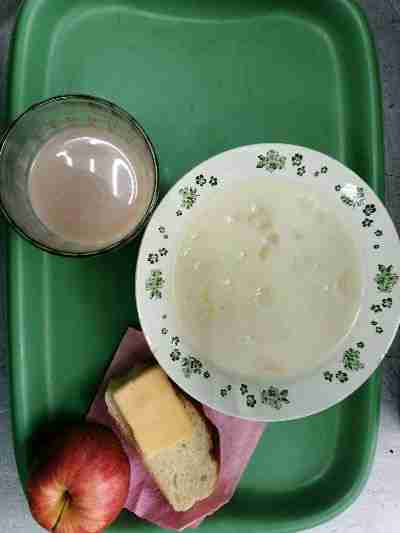 ЗавтракОбед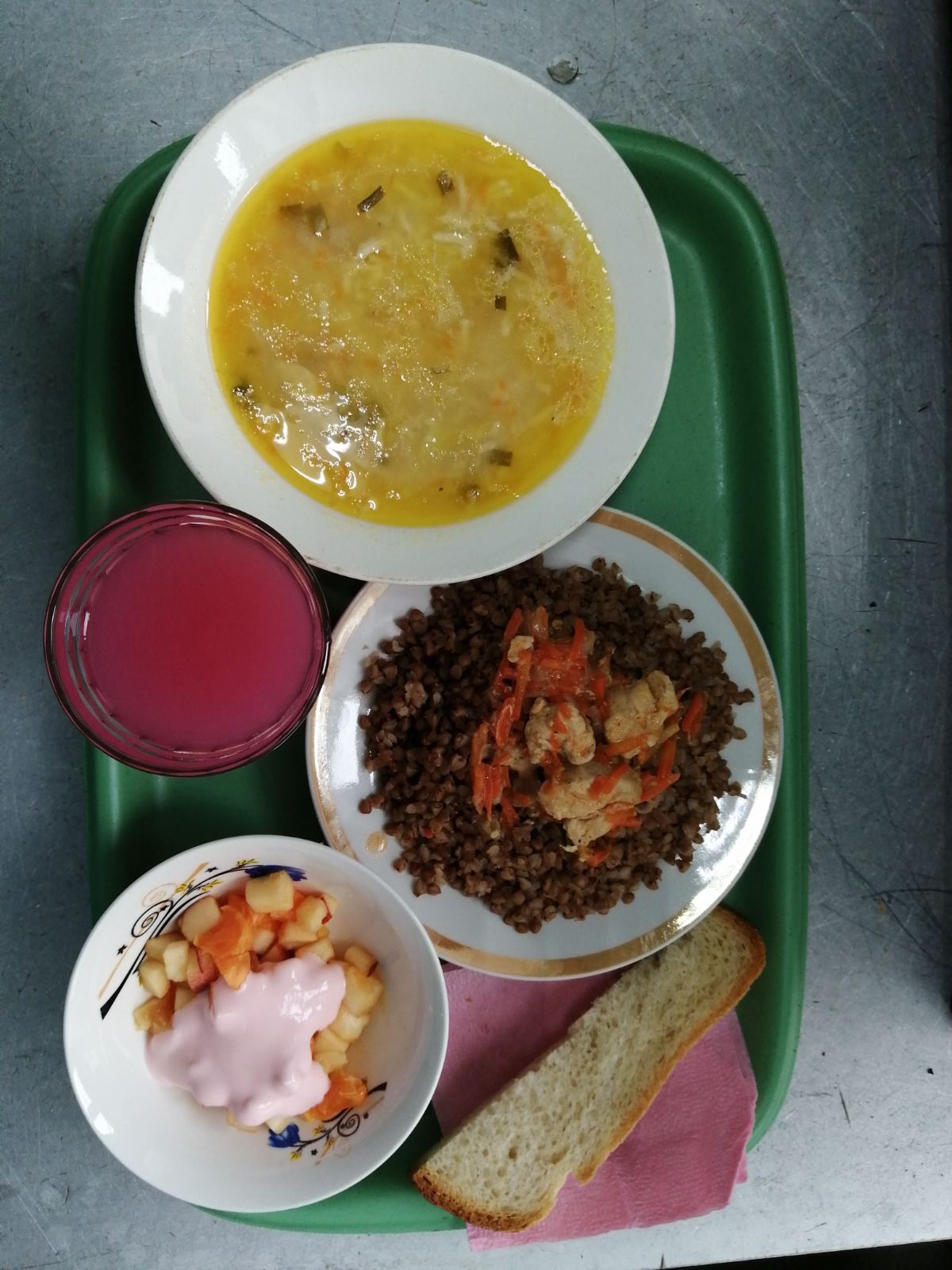 